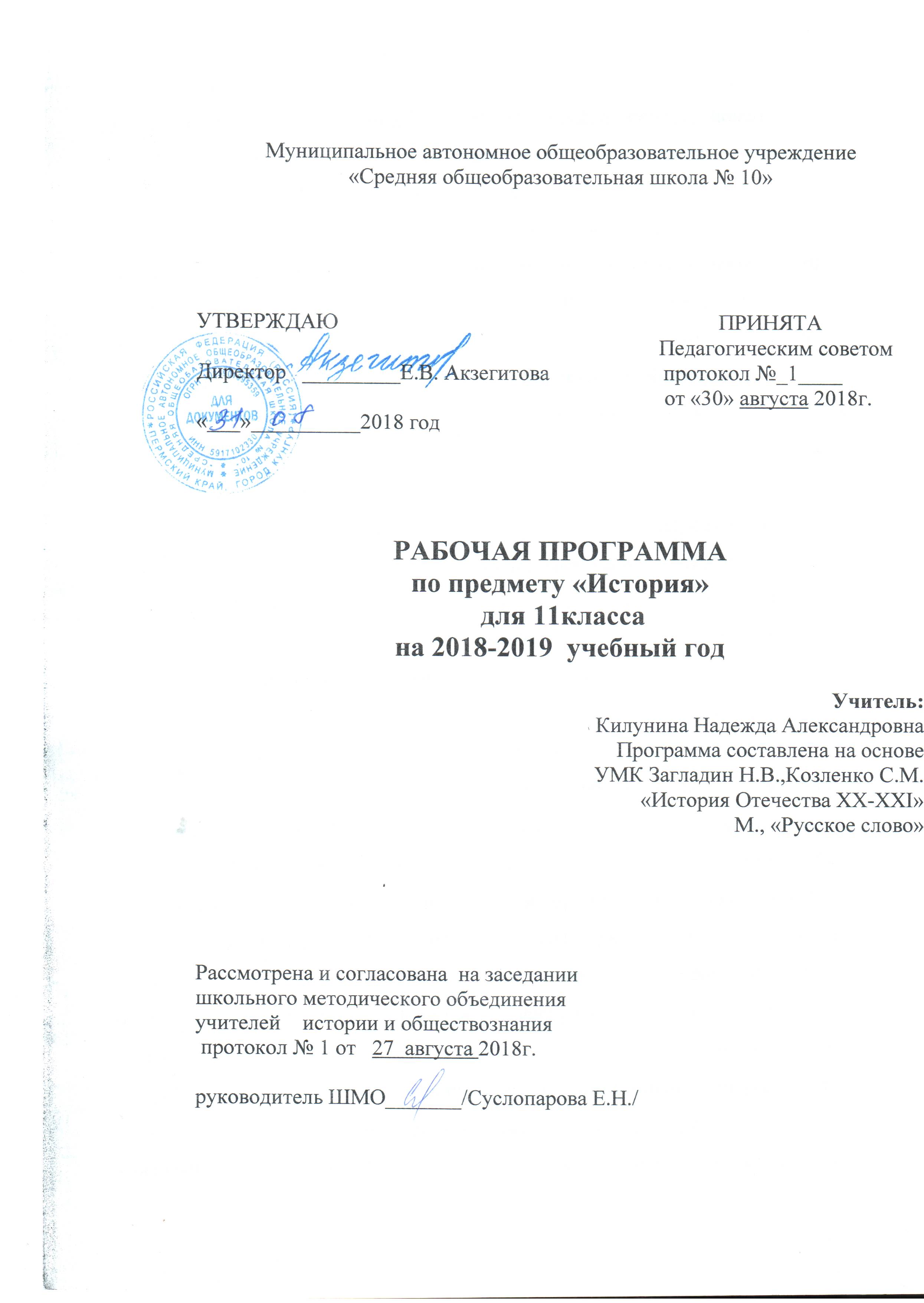 ПОЯСНИТЕЛЬНАЯ ЗАПИСКА.   При составлении рабочей программы был учтен федеральный компонент Государственного стандарта, который устанавливает обязательный минимум содержания курса истории России и мира в 11 классе. Историческое образование на ступени основного общего образования играет важнейшую роль с точки зрения личностного развития и социализации учащихся. Основной направленностью программы курса является воспитание патриотизма, гражданственности, уважения к истории и традициям России и мира, к правам и свободам человека, освоение исторического опыта, норм ценностей, которые необходимы для жизни в современном поликультурном, полиэтническом обществе. В цели курса входят: освоение школьниками ключевых исторических понятий; ознакомление с основными религиозными системами; раскрытие особенностей социальной жизни, структуры общества России и мира в XX- начала XXI века; раскрытие специфики власти; раскрытие выдающихся деятелей Отечественной и всеобщей истории XX- начала XXI века; раскрытие значения политического и культурного наследия разных цивилизаций. Рабочая программа составлена на основе цивилизационно - гуманитарного подхода. Она ориентирована на то, чтобы учащиеся овладели определенным объемом знаний и умений в истории в XX- начале XXI века. С целью углубления знаний школьников по Отечественной истории  и «Всеобщей истории» выделено минимальное количество часов по Госстандарту. Особенностью программы является то, что она построена на изучение двух учебников истории России: «История Отечества. XX – начало XXI века», автор Загладин Н.В. Рабочая программа составлена на основе: 1. Примерная программа среднего (полного) общего образования на базовом уровне по истории, 2007 2.Программа курса Всемирная история. История России и мира с древнейших времен до наших дней 10 – 11 классы, под редакцией: Загладина Н.В., Козленко С.И., Загладина Х.Т. Учебники: 1. Загладин Н.В., Козленко С.И., Минаков С.Т., Петров Ю.А. История Отечества. XX – начало XXI века: учебник для общеобразовательных учреждений. – М.: «Русское слово – РС »», .    Рабочая программа конкретизирует содержание предметных тем образовательного стандарта, дает вариативное распределение учебных часов по разделам курса с учетом государственных стандартов, логики учебного процесса, возрастных особенностей учащихся школы. Рабочая программа способствует реализации единой концепции исторического образования. Для базового уровня изучения истории в старшей школе рабочая программа устанавливает следующее распределение времени: Классы Объем учебного времени Разделы примерной программы Резерв учебного времени (федеральный компонент) История России (XX – начало XXI вв.) - 70 ч. Всеобщая история (XX – начало XXI в) – 35 ч.  ТРЕБОВАНИЯ К УРОВНЮ ПОДГОТОВКИ УЧАЩИХСЯ.В результате изучения истории ученик должен  знать периодизацию всемирной и отечественной истории;*знать основные факты, процессы и явления, характеризующие  целостность и системность отечественной и всемирной истории XX – начала XXI века и выдающихся деятелей истории;  знать важнейшие достижения культуры и системы ценностей, сформировавшиеся в ходе исторического развития;  *знать изученные виды исторических источников;*особенности исторического пути России, ее роль в мировом сообществе;  *уметь определять последовательность и длительность важнейших уметь использовать текст исторического источника при ответе на   событий новой истории; вопросы, решении различных учебных задач; сравнивать свидетельства разных источников; * уметь читать историческую карту и показывать на исторической карте территории расселения народов, границы государств, города, места значительных исторических событий;  *обладать навыком поиска нужной информации по заданной теме,  извлечения необходимой информации из различных знаковых систем (схемы, таблиц, графиков и т.д.)  выявлять существенные черты исторических процессов, явлений и  событий;  *объяснять смысл изученных исторических понятий и терминов;  уметь анализировать исторические явления, процессы факты;*  группировать исторические явления и события по заданному признаку;*  владеть навыками устной и письменной речи, вести диалог, грамотно строить монологическую речь, формулировать вопрос, сжато давать ответ;  уметь рассказывать о важнейших исторических событиях и их участниках, показывая знание необходимых фактов, дат, терминов;* давать описание исторических событий и памятников культуры на основе текста и иллюстративного материала учебника, фрагментов исторических источников в связной монологической форме;  использовать приобретенные знания при написании творческих работ, сообщений, докладов, рефератов, рецензий;  *уметь дать на основе конкретного материала научные объяснения сущности фактов и связей между ними;  выявлять общность и различия сравниваемых исторических событий и явлений;  *определять на основе учебного материала причины и следствия важнейших исторических событий;  объяснять свое отношение к наиболее значительным событиям и личностям истории XX – начала XXI века, достижениям культуры;  использовать приобретенные знания и умения в практической деятельности и повседневной жизни; *уметь осуществлять самоконтроль и самооценку. осознать себя как представителя исторически сложившегося гражданского, этнокультурного, конфессионального сообщества, гражданина России. КРИТЕРИИ ОЦЕНКИ ЗНАНИЙ УЧАЩИХСЯ.   Контроль успеваемости учащихся – это выявление, измерение и оценивание знаний, умений обучаемых. Выявление и изменение – это проверка, которая является составным компонентом контроля, функция которого обеспечение обратной связи между учителем и учащимися. Так же в контроль входит оценивание (как процесс) и оценки, которые в журналах фиксируются в виде отметок. Формы учета: оценка(оценочное суждение), отметка, самооценка, поурочный балл, символика ( звездочки и т.п.). Критерии оценки знаний учащихся таковы:  глубокий, с привлечением дополнительного материала и проявлением гибкости мышления ответ ученика оценивается пятью баллами;  твердое знание материала в пределах программных требований –  четырьмя;  неуверенное знание, с несущественными ошибками и отсутствием самостоятельности суждений оценивается – тремя баллами;  наличие в ответе школьника грубых ошибок, проявление непонимания сути, не владение навыком оценивается отрицательно, отметкой «2»;  отсутствие знаний, умений, навыков и элементарного прилежания влечет за собой единицу (используется очень редко)*. Содержание программы  История России Вводный урок.  Россия и мир в последней трети XIX – начале XX века. (2 ч.)Раздел 1Российская империя накануне Первой мировой войны (5 ч)Тема 1. Россия на рубеже  ХlX -XX вв.    Характеристика  территории и населения страны. Влияние их особенностей на развитие России на рубеже XIX-XX вв. Россия - многонациональное и поликонфессиональное государство.     Российская модель модернизации. Точки зрения в исторической науке на уровень и характер развития российской экономики начала XX в. Место России в мировой экономике рубежа XIX - XX вв. Промышленный подъем накануне Первой мировой войны. Экономическая политика правительства. Различные точки зрения на ее роль модернизации России.     Особенности развития сельского хозяйства. Роль аграрного сектора в экономике России. Помещичье и крестьянское хозяйство. Основные проблемы российской деревни. Расслоение крестьянства. Выделение слоя зажиточных крестьян.Тема 2. Кризис империи: русско-японская война.и революция 1905-1907 гг.     Необходимость модернизации политической системы России. Углубление разрыва между относительное развитым индустриальным и архаичным аграрными секторами.   Положение на национальных окраинах империи. Русификация. Рост социального напряжения в стране.     Консервативный курс Николая II. Столкновения взглядов  политической верхушке России по вопросу о путях развития страны (позиции С. Ю. Витте и В. К. Плеве).     Экономический кризис 1900 - 1903 гг. Обострение ситуации в деревне.  Изменение характера выступления рабочих и выдвижение ими политических требований. Традиционно-попечительная политика правительства по отношению к рабочим. Полицейский социализм. Студенческие выступления.     Обострение международной обстановки  Дальнем Востоке в начале XX в.  Столкновение России и Японии по территориальному вопросу. Русско-японская война : ход боевых действий, причины военных неудач России. Портсмутский мир - успех дипломатии России  в условиях проигранной войны и разгорающейся революции.     Причины революции 1905-1907 гг. "Кровавое воскресенье".  Характеристика политических сил, участвовавших в революции, их состав, цели, методы борьба.     Крестьянские волнения. Революционные выступления в армии.  Движение в защиту монархии. Черносотенцы.     Всероссийская октябрьская политическая стачка . Манифест 17 октября . -  первый шаг в преобразовании государственного строя на конституционно-парламентской основе. Различное отношение в российском обществе к Манифесту. Декабрьское вооруженное восстание .  Москве, его уроке и значение.Тема 3. Политическая жизнь страны.после Манифеста 17 октября .     Особенности оформления политических партий в России. Влияние  Манифеста 17 октября ., кампаний по выборам в Государственную думу и массовых народных выступлений на создание партий.     Основные политические партии России начала XX в.: либеральные партии (Конституционно-демократическая партия, «Союз 17 октября»); партии социалистической ориентации  - левые (Российская социал-демократическая рабочая партия; Партия социалистов-революционеров); консервативные партии - правые (Русское собрание;   Русская монархическая партия; Союз русского народа; Русский народный союз имени Михаила Архангела).     Политические партии России о государственном устройстве страны, методах преобразования в России, решении аграрного, национального и рабочего вопросов.     Реформы государственного строя. Новая редакция «Основных законов Российской империи». Характерные черты выборов в Государственную думу (выборы  - не всеобщие, не прямые и не равные). I  и II Государственные думы: состав, деятельность, причины роспуска.Тема 4. Третьеиюньская монархия и реформы П.А. Столыпина.     Третьеиюньская монархия. Борьба властей с революционным движением и легальной оппозицией. Подавление оппозиции со стороны Думы. III Государственная дума, особенности е состава и деятельности.     Проведение реформ и укрепление социальной базы существующего строя в деятельности П.А. Столыпина. Использование особенностей III Государственной думы в проведении политики «успокоения» страны.     Программа преобразований П.А. Столыпина. Основное содержание аграрной реформы: свободный выход  крестьян из общины; отмена  ограничений личных прав крестьян; переселенческая политика; создание фонда наделения крестьян землей через Крестьянский банк. Отруб и хутор. Создание артелей и кооперативов.     Противоречивые итоги реформ П.А. Столыпина: подъем сельского хозяйства; сохранение крестьянской общины; имущественное расслоение крестьян; сохранение социальной напряженности в деревне и в обществе в целом.     Различные оценки столыпинских преобразований в исторической  и публицистической литературе.   Политический кризис1912 - 1913 гг. Ленские события .Тема 5. Культура России в конце XIX - начале XX в.     Крупные города как центры сосредоточения основных учебных и культурно-просветительных учреждений. И роль в модернизации страны. Новое и традиционное  в городской жизни   на рубеже XIX - XX вв. Российская деревня как обособленный мир в общественно-культурной среде. Постепенно нараставшее влияние городской культуры на жизнь деревни. Российская интеллигенция.     Достижения российской науки. Идейные искания и художественная культура.  Отражение сложности и противоречивости эпохи и художественной культуре начала XX в. Декадентство. Серебряный век.    Создание Художественного театра. Система К.С. Станиславского. Кинематограф России. Музыка. Изобразительное искусство. Культурно-эстетическое объединение «Мир искусства». Архитектура. Основные направления в искусстве.     Элитарная культура. Традиционная культура основной массы населения. Спорт  в Российской империи.Раздел 2Россия в годы революций и Гражданской войны (4 ч)Тема 6. Россия в Первой мировой войне: конец империи.     Российская дипломатия накануне Первой мировой войны. Дипломатическая изоляция в России 1904-1905 гг. Вступление России в Антанту. Начало и характер Первой мировой войны. Вопрос о характере Первой мировой войны в исторической литературе. Подготовка России в войне и планы сторон. Кампании ., 1915.: основные события, значение для хода войны. Брусиловский прорыв и итоги кампании .     Войны и российское общество. Влияние Первой мировой войны на экономическое и политическое положение России. Экономические трудности. Военно-промышленные комитеты. Земгор. Мобилизация промышленности и преодоление кризиса снабжения армии к . Продовольственная проблема и попытки ее решения.     Конфликт власти и Думы. Углубление кризиса монархии. "Прогрессивный блок". "Министерская чехарда". Толкование роли Г.Е. Распутина в политической жизни империи в научной и публицистической литературе. Политический кризис накануне .Основные термины и понятия: мировая война, ультиматум, военно-промышленные комитеты, Земгор, "Прогрессивный блок", "министерская чехарда", инфляция. Персоналии: А.А. Брусилов, Г.Е. Распутин, А.В. Самсонов, Г.Е. Львов, Ф.Ф. Юсупов, А.Ф. Романова.Тема 7. Февральская революция .     Предпосылки и причины Февральской революции . Падение самодержавия. Создание Временного правительства. Различные точки зрения на характер политической власти после падения самодержавия в России. Апрельский кризис Временного правительства. Большевики о передачи власти Советам и осуществлении общедемократических преобразований, создающих предпосылки для продвижения России по пути социализма. "Революционное оборончество" - сторонники и противники. Июньский и июльский кризис власти. I Всероссийский съезд Советов рабочих и солдатских депутатов о поддержке Временного правительства. Раскол в партии эсеров, переход ее левого крыла в оппозицию Временному правительству. Выступление генерала Л.Г. Корнилова.Основные термины и понятия: Временное правительство, Учредительное собрание, солдатские комитеты, Советы рабочих и солдатских депутатов, "революционное оборончество", Красная гвардия, левые эсеры.Персоналии: Николай II, А.Ф. Керенский, Л.Г. Корнилов, Г.Е. Львов.Тема 8. Переход власти к партии большевиков.     Углубление кризиса власти осенью . Завоевание большевиками и левыми эсерами контроля над Петроградским Советом. Разногласия в ЦК большевистской партии по вопросу о вооруженном восстании. Вооруженное восстание в Петрограде. Установление советской власти. Точки зрения на октябрьские события . в исторической литературе. II Всероссийский съезд Советов рабочих и солдатских депутатов. Революционно-демократические преобразования. «Декрет о власти». «Декрет о земле». Новые органы власти и управления. Созыв и роспуск Учредительного собрания. Создание РСФСР. Конституция РСФСР . Борьба в ЦК большевистской партии и Советском правительстве вокруг вопроса о выходе  страны из войны. Заключение Брестского мира и его последствия. Предпосылки Гражданской войны.     Основные термины и понятия: революционно-демократические преобразования, аннексия, контрибуция, право наций на самоопределение, рабочий контроль, социалистическая революция, «революционная война», сепаратный мирный договор.     Персоналии: В.И. Ленин, Л.Д. Троцкий, Ф.Э. Дзержинский.Тема 9. Гражданская война и интервенция.Политика военного коммунизма   Начальный этап Гражданской войны и интервенции. Периодизация Гражданской войны. Цели и состав белого и красного движений, другие участники войны. Советская республика в кольце фронтов. Создание Красной Армии. Революционный военный совет (РВС). Политика военного коммунизма. Попытка левоэсеровского переворота. Репрессии советской власти в отношении представителей бывших привилегированных сословий. Сотрудничество большевиков с «буржуазными специалистами».     Решающие сражения Гражданской войны (март 1919 - март .). Война с Польшей. Компромиссный характер мира с Польшей.     Причины победы красных и поражения Белого движения. Завершающий этап Гражданской войны (конец 1920-.) Борьба с «зелеными».     Особенности боевых действий на национальных окраинах России. Боевые действия в заключительный период Гражданской  войны в Закавказье, в Средней Азии и на Дальнем Востоке. Итоги Гражданской войны.Основные термины и понятия: Гражданская война, интервенция, раскачивание, белое и красное движения, политика военного коммунизма, продразверстка, продовольственные отряды, комбеды, трудовая мобилизация, Красная Армия, Революционный военный совет (РВС), «буржуазные специалисты», движение «зеленых», комсомольцы, басмачество.Персоналии: А.М. Каледин, А.И. Деникин, П.Н. Краснов, А.В. Колчак, М.В. Фрунзе, М.Н. Тухачевский, С.С. Каменев, Н.И. Махно, С.М. Буденный, К.Е. Ворошилов, С.В. Петлюра, П.Н. Врангель, А.С. Антонов.Раздел 3Советское государство и общество в 1920 - 1930-е гг. (7 ч)Тема 10. Новая экономическая политика.     Экономическое и политическое положение Советской России после окончания Гражданской войны и интервенции. Создание и принятие плана ГОЭЛРО.     Отказ от политики военного коммунизма. Новая экономическая политика в деревне. Замена продразверстки продналогом. Свободный выбор форм землепользования для селян. Распространение новой экономической политики на промышленность и торговлю. Роль государства в экономике периода нэпа. Отмена карточной системы. Денежная реформа. Введение твердой конвертируемой валюты - золотого червонца.     Первые итоги нэпа. Противоречия нэпа и его кризисы. Вопрос оценки нэпа в исторической науке.     Борьба власти с лидерами оппозиции - судебные процессы 1921 - 1923 гг. над руководителями партий эсеров и меньшевиков. Репрессии против представителей интеллигенции, служителей Церкви.   Борьба в большевистской партии вокруг вопроса о продолжении нэпа. Военная тревога конца 1920-х гг. Политика ускоренной индустриализации.Тема 11. Образование СССР и его международное признание.   Предпосылки образования СССР. Различные точки зрения в партии большевиков на принципы создания единого многонационального государства. Образование СССР, высшие органы власти. Первая Конституция СССР (1924).     Международное положение России после окончания Гражданской войны и интервенции.     Белая эмиграция, ее влияние на отношение стран Запада к СССР. Оппозиция попыткам нормализации отношений СССР с зарубежными государствами в руководстве страны и в Коминтерне. Тезис В.И. Ленина о временной стабилизации положения в капиталистическом мире и его влияние на внешнюю политику СССР.     Европейская политика страны в 1920-е гг. Генуэзская конференция и заключение советско-германского соглашения в Рапалло. Развитие отношений России и Германии. Период дипломатического признания СССР со стороны большинства стран мира (1924-1926). Военная тревога . Разрыв дипломатических отношений с Англией.Тема 12. Культура и искусство после октября .     Раскол деятелей культуры на сторонников новой власти, наблюдателей и ее противников. Поддержка советской властью представителей нового искусства. Выход искусства на улицы. План монументальной пропаганды. Искусство плаката.      Разнообразие литературно-художественных группировок в культурной жизни страны в 1920-е гг. Рождение идеологического диктата  в художественной жизни.  Воплощение новаторских идей и пафоса революционных преобразований в архитектуре и зрелищных искусствах.     Главные герои нового игрового кино - народ и коллектив единомышленников. Поиски новых художественных форм в театральном искусстве 1920-х гг. Физкультура и спорт.Тема 13. Модернизация экономики и укрепление обороноспособности страны в 1930-е гг. Культурная революция	     Модернизация советской экономики. Ее цели и задачи. Коллективизация, ее принципы - провозглашенные и реальные. «Ликвидация кулачества». Итоги насильственной коллективизации. Стабилизация положения в деревне во второй половине 1930-х гг.     Основные результаты индустриализации. Освоение новых производств, техническая реконструкция народного хозяйства. Создание индустриальной базы страны в Западной Сибири и на Дальнем Востоке. Развитие новых отраслей промышленности - станкостроения, автомобильной, тракторной, авиационной, сельскохозяйственного машиностроения, химической отраслей. Социалистическое соревнование.     Модернизация и изменение социально-демографической структуры советского общества.     Важнейшее звено социалистической индустриализации - модернизация вооруженных сил и развитие их экономической базы - военно-промышленного комплекса (ВПК).     Культурная революция: ее составляющие и итоги. Развитие образования и науки.  Спорт и физкультурное движение.Тема 14. Культ личности И.В. Сталина, массовые репрессии и политическая система СССР.     Партия большевиков в 1920-е гг. Письма Ленина к XI съезду РКП(б) (осень .). Борьба за власть в партии большевиков в период 1923 по . Причины возвышения Сталина. Смещение с ведущих партийных постов Л.Д. Троцкого, Г.Е. Зиновьева, Л.Б. Каменева. Победа И.В. Сталина во внутрипартийной борьбе. Установление контроля Сталина над деятельностью партийного аппарата, партийными средствами массовой пропаганды и карательными органами. Негативные последствия возвышения И.В. Сталина и утверждение его в качестве лидера партии.     Идея И.В. Сталина о возможности построении социализма в одной, отдельно взятой стране. Сталинский тезис о неизбежности обострения классовой борьбы в процессе социалистического строительства как теоретическое обоснование политики репрессий. Культ личности и политический террор в СССР в 1930-е гг. Создание системы ГУЛАГа. Убийство С.М. Кирова и апогей репрессий в 1935-1938 гг. «Дело Тухачевского» и чистка рядов Красной Армии.     Создание сталинской системы управления. Конституция СССР .Тема 15. Культура и искусства СССР в предвоенное десятилетие     Партийное руководство художественным процессом. Утверждение метода социалистического реализма в искусстве.     Воспитание нового человека. Роль кинематографа Ужесточение цензуры.     Широкое распространение массовых форм досуга советских людей (клубная деятельность, красные уголки, спортивные секции и т.д.). Сеть домов пионеров. Физкультура и спорт.Тема 16. Международные отношения и внешняя политика СССР в 1930-е гг.     Возникновение очагов военной опасности в Азии и Европе. СССР и проблемы коллективной безопасности. Рост военной угрозы (нападение Италии на Эфиопию, война в Испании, вторжение Японии в Китай).     Военное столкновение СССР с Японией у озера Хасан. Мюнхенский договор и его последствия. Боевые действия СССР с Японией в районе реки Халхин-Гол.     Советско-германские отношения. Советско-германский пакт о ненападении 23 августа . и секретный протокол к нему. Влияние советско-германских отношений на развитие событий накануне Второй мировой войны.Тема 17. СССР в 1939-1941 гг.     Политика СССР в начальный период Второй мировой войны. Договор о дружбе и границе между СССР и Германией от 28 сентября . Вхождение в состав СССР прибалтийских государств. Присоединение к СССР Бессарабии и Буковины. Советско-финская война. Создание германского плана «Барбаросса». Подготовка Красной Армии к войне. Основные задачи третьего пятилетнего плана. Меры по подготовке страны к войне: формирование государственных материальных резервов; изменения в трудовом законодательстве; введение всеобщей воинской повинности.     Идеологическая и моральная подготовка СССР к войне.Раздел 4Великая Отечественная война 1941-1945 гг. (5 ч)Тема 18. Начальный период Великой Отечественной войны. Июнь 1941- ноябрь .     Начало Великой Отечественной войны. Причины летней катастрофы . Мобилизация страны на войну. Народное ополчение. Смоленское сражение. Катастрофа на Украине. Начало блокады Ленинграда. «Дорога жизни». Битва под Москвой. Военно-стратегическое, морально-политическое и международное значение победы Красной Армии под Москвой. Зарождение антигитлеровской коалиции.     Боевые действия весной - летом . Наступление фашистских войск на юге страны. Оборона Сталинграда. Бой за Кавказ.     Оккупационный режим на советской территории. Партизанское движение.     Перевод экономики СССР на военные рельсы. Эвакуация населения и производственных мощностей на восток страны. «Все для фронта, все для победы!» Максимальная интенсификация труда. Суровая военная дисциплина на производстве. Создание новых образов военной техники. Роль системы централизованного управления обществом в мобилизации трудовых ресурсов и экономики страны на нужды фронта.Тема 19. Коренной перелом в Великой Отечественной войне. Ноябрь 1942 - зима .     Разгром немецко-фашистских захватчиков под Сталинградом, причины и значение победы. Начало коренного перелома в Великой Отечественной и Второй мировой войне. Битва на Орловско-Курской дуге и ее значение. Завершение периода коренного перелома в войне. Укрепление антифашистской коалиции. Проблема открытия второго фронта. Тегеранская конференция, ее значение для совместных  действий союзников.     Идеология, культура и война. Патриотический подъем населения в годы Великой Отечественной войны. Изменение отношение к Православной церкви со стороны властей.Тема 20. Наступление Красной Армии на заключительном этапе Великой Отечественной войны.   Освобождение советской земли. Окончательное снятие блокады Ленинграда в январе . Операция «Багратион», освобождение Беларуссии.   Государственная политика на освобожденных территориях. Депортация народов. Варшавское восстание. Ялтинская конференция. Арденнская и Висло-Одерская операции. Падение Берлина. Капитуляция Третьего рейха.    Антифашистское восстание в Праге. Освобождение Чехословакии советскими войсками.Тема 21. Причины, цена и значение Великой Победы     Потсдамская конференция. Решения союзников по антигитлеровской коалиции о послевоенном миропорядке. Противоречия между союзниками и их последствия.     Парад Победы в Москве.     Участие СССР в войне с Японией. Точки зрения в российской исторической науке на характер участия СССР в войне против Японии.     Масштаб Второй мировой войны. Причины победы. Цена победы и итоги войны.Раздел 5   Советский Союз впервые послевоенные десятилетия. 1945 – 1964 гг.(6 ч)Тема 22. Внешняя политика СССР и начало «холодной войны»     Причины «холодной войны». Дискуссия  в современной исторической науке о мотивах и характере «холодной войны». Различия в интересах СССР и США. Перемены в советско-американских отношениях. Доктрина Трумэна и «политика сдерживания СССР». «Доктрина отбрасывания». Планы военных действий против СССР с использованием ядерного оружия.     СССР и «план Маршала». Идея ускоренного развития восточноевропейских стран с опорой на собственные силы и при поддержке СССР.     Значение конфликта между СССР и Югославией для формирования политика И.В.Сталина в Восточной Европе.     Формирование биполярного мира. Создание двух германских государств - ФРГ и ГДР. Превращение их территорий в арену противостояния войск США и Советского Союза в Европе. Вовлечение в систему союзов государств Азии.     Роль двух военно-блоковых систем в обострении международной обстановки. Локальные вооруженные конфликты.Тема 23. Советский Союз в последние годы жизни И.В. Сталина.     Постепенный переход страны на мирный путь развития. Сохранение в новых условиях мобилизационных, военных методов, основанных на жесткой централизации управления и распределения ресурсов. Влияние сложного положения страны, в том числе на международной арене, на принятие чрезвычайных мер.     Источники высоких темпов развития экономики в послевоенное время. Проблемы сельского хозяйства. Денежная реформа . Итоги четвертой пятилетки (1946 - 1950).     Послевоенные репрессии. Соперничество в верхних эшелонах власти. «Ленинградское дело». Борьба с «космополитами». «Дело врачей».     Дискуссия о характере политического режима в СССР в работах современных ученых.Тема 24. Первые попытки реформ и XX съезд КПСС.     Смерть И.В. Сталина. Начало периода борьбы за власть в руководстве СССР, поиска новых путей развития советского общества. Объективные и субъективные причины необходимости изменения внутренней и внешней политики.     Сложности экономического развития. Положение деревни, крестьянства. Влияние опережающих темпов развития тяжелой и военной промышленности на положение в сельском хозяйстве.     Преемники И.В. Сталина на пути преобразований. Инициативы Л.П. Берии и Г.М. Маленкова и начало осуществления реформ. Необходимость поиска новых подходов к внешней политике. Идея мирного сосуществования двух систем. Борьба в руководстве КПСС и СССР за власть. Переход политического  лидерства Н.С. Хрущеву.     XX съезд КПСС, значение разоблачения культа личности И.В. Сталина для последующего развития общества.Тема 25. Изменение во внешней политике СССР.     Пересмотр наследия И.В. Сталина в области внешней политики. Мирные инициативы СССР. Нормализация отношений между СССР и Югославией. Вопрос о заключении мирных договоров с Германией и Японией. XX съезд КПСС о возможности предотвращения новой мировой войны и о мирном сосуществовании государств с различным социальным строем как «формы классовой борьбы».     Углубление военно-блокового противостояния. СССР и страны Восточной Европы. Венгерские и польские события . Берлинский кризис. Берлинская стена.     СССР и конфликты в Азии, Африке и Латинской Америке. Карибский кризис. Тема 26. Советское общество конца 1950-х - начала 1960-х гг.     Противоречие тенденции во внутренней политике СССР после XX съезда КПСС. Продолжение реабилитации жертв массовых репрессий, публикация художественных и публицистических работ, освещавших ранее запретные темы.     Борьба за власть в конце 1950-х гг. Поражение лидеров «сталинской гвардии» и отстранение их от занимаемых постов. Концентрация власти в руках Н.С. Хрущева.     Экономика и политика в конце 1950-х - начале 1960-х гг. Итоги освоения целинных и залежных земель, реализация жилищной программы, изменения в жизни крестьянства, реформа в военной сфере. Начало освоение космоса. Административные реформы. КПСС о полной и окончательной победе социализма в СССР, переходе к созданию коммунистического общества.     Успехи и неудачи социально-экономического развития СССР в годы правления Н.С. Хрущева. Нарастание противоречий в обществе. Итоги октябрьского Пленума ЦК КПСС . Отставка Н.С. Хрущева.Тема 27. Духовная жизнь в СССР в 1940-1960-е гг.     От жесточайшего контроля над всеми формами творческой деятельности к «оттепели». Сосуществование двух пластов культуры - официального, подцензурного и неофициального, существовавшего вне и помимо учреждений культуры.     Ожидание в обществе после окончания Великой Отечественной войны. Ужесточение партийного контроля над сферой культуры в условиях мобилизации сил на восстановление разрушенной экономики. Постановление ЦК ВКП(б) «О журналах «Звезда» и «Ленинград».     Достижение советской науки. Борьба с «чуждыми» идейными влияниями в науке.    Изменение отношения власти к Православной церкви. Духовная жизнь в период «оттепели». VI Всемирный фестиваль молодежи и студентов.     Отступление от «оттепели». Ужесточение партийного контроля над духовной жизнью  страны. «Дело» Б.Л. Пастернака. Гонения на Церковь. Достижения советского спорта.Раздел 6СССР в годы коллективного руководства (4 ч)Тема 28. Политика и экономика: от реформ - к застою.      Приход к власти Л.И. Брежнева. Система коллективного руководства. Восстановление прежней  вертикали власти: ЦК - обком - райком;  воссоздание отраслевых министерств.     Экономические реформы 1960-х гг. Причины необходимости пересмотра экономической политики. Новые ориентиры аграрной политики. Рост экономической самостоятельности предприятий. Введение хозрасчета. Рост производства. Складывание модели советского «общества потребления».     Возникновение новых сложностей в экономике. Проблемы застоя в жизни страны. Политика консервации сложившихся методов руководства. Ограниченность эффективности проведенных реформ. Рост зависимости страны от ввоза сельскохозяйственной продукции из-за рубежа. Нерентабельность экономики. Возрастание отставания от стран Запада в области освоения достижений научно-технического прогресса. Дефицит товаров народного потребления.Тема 29. СССР на международной арене. 1960 - 1970-е гг.     Начало распада «социалистического лагеря». Конфликт с Китаем. События . в Чехословакии. Доктрина Брежнева. Обострение отношение СССР с Югославией, Албанией и Румынией.     СССР и международные конфликты. Война в Юго-Восточной Азии. Помощь СССР Северному Вьетнаму. СССР и военный конфликт на Ближнем Востоке.      Переход к политике разрядке международной напряженности. Договоры между СССР и США. Заключительный акт Совещания по безопасности и сотрудничеству в Европе . Разрядка: различные точки зрения. Нарушения Советским Союзом международных обязательств в области соблюдения прав человека и реакция западных держав. Причины срыва политики разрядки.Тема 30. Формирование духовной оппозиции в СССР середины 1960-х - середины 1980-х гг.     Поиск путей обеспечения стабильности в духовной жизни советского общества со стороны властей. Партийный аппарат и общество. Тезис о построении в СССР общества развитого социализма. Идеология инакомыслия и его подавление. Самиздат. Правозащитная деятельность.     Отражение международных обязательств СССР по соблюдению прав человека в Конституции .     Основные направления альтернативной идеологии: национализм; идеи реформирования социализма; возвращение к традициям дореволюционной России, к корням народной жизни, к православию; либерально-демократическая модель общественного развития.Тема 31. Углубление кризисных явлений в СССР.     Провал политики разрядки. Ввод советских войск в Афганистан, последствия этого решения. Обострение отношений между СССР и США. Военные действия КНР против Вьетнама. События в Польше 1980-1981 гг. и СССР.     Деятельность Ю.В. Андропова: попытки оздоровления экономики и политики страны. Борьба с коррупцией. Ужесточение борьбы с инакомыслием. Оценка политики Ю.В. Андропова в научной и публицистической литературе.Тема 32. Наука, литература и искусство. Спорт. 1960-1980-е гг.     Достижения научной и военно-технической мысли. Приоритетные позиции СССР в ряде научных направлений и технологических разработок. Продолжение освоения космоса.     Роль книги в жизни советских людей. Развитие отечественной литературы. «Деревенская» проза. «Деревенская» проза. Новый взгляд на историческое прошлое.     Театр и киноискусство. Эстрада. Спорт в СССР. XXII Олимпийские игры в Москве.Раздел 7Перестройка и распад СССР (4 ч)Тема 33. Политика перестройки в сфере экономики      Приход к руководству страной М.С. Горбачева. Возобновление борьбы с коррупцией. Обновление высшего звена правящей элиты. Стратегия ускорения как основа экономических программ и причины ее провала. Кампания борьбы с пьянством, ее итоги. Авария на Чернобыльской АЭС 26 апреля . и ее последствия.     Дискуссия о путях реформирования сложившейся экономической системы. Закон о государственном предприятии (объединении): перевод предприятий на самоокупаемость и хозрасчет. Принятие законов, разрешающих создание кооперативов и индивидуальную (частнопредпринимательскую) трудовую деятельность. Лишение райкомов и обкомов КПСС хозяйственных функций. Вопрос о причинах неудачи экономических преобразований в научной и публицистической литературе.     Забастовки . Обсуждение различных вариантов решения социально-экономических проблем. Проведение денежной реформы. Кризис потребления.     Трения между союзными республиками, в том числе Россией, и союзным центром власти.Тема 34. Развитие гласности и демократии в СССР.     Расширение гласности. Поддержка сверху - главный фактор гласности. Средства массовой информации: от единой, утвержденной сверху позиции к плюрализму мнений. Основные направления политической дифференциации: проперестроечное - за обновление общества на базе социалистических ценностей; консервативное - за коррекцию процесса перестройки, пошедшего в ошибочном направлении; радикально-демократическое - поддерживающее движение на пути к либеральным ценностям; державно-патриотическое; националистическое. Предпосылки для утверждения многопартийности.     Переосмысление прошлого и перспективы на будущее. Создание Комиссии по реабилитации жертв политических репрессий. Свободные дискуссии в СМИ. Проблемы статуса и привилегий номенклатуры. Стремления к демократической трансформации общества.      Политический раскол советского общества. Возникновение политических организаций, независимых от КПСС. Ослабление позиций партийной бюрократии.     Выборы народных депутатов СССР в . на новой основе (альтернативность кандидатов, избрание трети депутатов  от общественных организаций).     Консолидация сил, оппозиционных курсу перестройки, в рядах КПСС. Рост популярности Б.Н. Ельцина в обществе. Его избрание Президентом Российской Федерации. Политическое противостояние "Горбачев - Ельцин".Тема 35. Новое политическое мышление: достижения и проблемы.     Поиск новых подходов к определению внешнеполитических задач. Идеи нового политического мышления. Провозглашение общечеловеческих ценностей высшим приоритетом. Признание необходимости поиска компромиссов, взаимоприемлемых решений, учитывающих интересы всех народов и государств. Новая цель внешней политики - решение глобальных проблем современности, связанных с ядерной и экологической угрозами, развитием стран, освободившихся от колониальной зависимости, а так же прекращение локальных конфликтов.     Пути нормализации отношений с США. Новые инициативы в военной области. СССР и перемены в Азии. Вывод советских войск с афганской территории. Создание предпосылок улучшения советско-китайских отношений.     Распад системы союзов СССР. Падение советской модели социализма в странах Восточной Европы.  Дискуссии об итогах политики, основанной новом политическом мышлении.Тема 36. Кризис и распад советского общества.     Обострение межнациональных конфликтов. Причины кризиса в межнациональных отношениях в СССР. Превращение националистических партий и движений в союзников радикальных сторонников ускоренного осуществления рыночных реформ и демократизации в России.     Развитие кризиса Союза ССР. Обострение противоречий между Арменией и Азербайджаном из-за Нагорного Карабаха. Оформление в Латвии и Эстонии народных фронтов, в Литве - организации «Саюдис», выступавших за выход этих республик из состава СССР.  Очаги напряженности в Узбекистане, Южной Осетии, Грузии, Молдавии. Вытеснение некоренного, особенно русского, населения из национальных республик.     Принятие союзными республиками деклараций о суверенитете. Принятие Декларации о суверенитете РСФСР (12 июня .).     Итоги мартовского . референдума  СССР об отношении граждан к сохранению Союза. Попытка переворота в СССР в августе ., ее итоги и последствия.     Распад СССР. Обсуждение вопроса о создании конфедерации - Союза суверенных государств (ССГ) с сохранением системы центральной президентской власти. Создание Содружества Независимых Государств (СНГ).Раздел 8Россия на рубеже XX - XXI вв. (5 ч)Тема 37. Курс реформ и политический кризис с 1993г.     Сложное положение экономики России в начале 1990-х гг.: нехватка товаров первой необходимости; быстрый рост безработицы, кризис государственных заказов для предприятий тяжелой промышленности и ВПК; расстройство внешних экономических связей после роспуска Совета Экономической Взаимопомощи (СЭВ) и распада СССР.     Опыт «шоковой терапии». Либерализация цен. Снятие ограничения на частнопредпринимательскую деятельность, в том числе в сфере торговли. Проведение приватизации. Структурная перестройка экономики. Плюсы (сбалансирование спроса и потребление; устранение угрозы голода; выправление перекосов в развитии экономики; пробуждение хозяйственной инициативы; открытие новых сфер для самореализации людей; возросшая степень открытости общества) и минусы (быстрый рост цен; падение уровня жизни; неэффективность для граждан ваучерной приватизации; нестабильность курса рубля; выход внешнеторговых операций из-под контроля государства; удар по наукоемким отраслям, оборонной промышленности, образованию и здравоохранению) реформ.     Отношение к проводившимся реформам - главный критерий размежевания политических сил. Рост оппозиции к курсу Президента России и правительства. Забастовки . Углубление поляризации политических сил. Политический и конституционный кризис . Страна на грани гражданской войны. Противостояние Президента и Верховного Совета. Октябрьские события ., их итоги. Прекращение деятельности Советов и ликвидация советской формы государственного устройства. Новая Конституция России. Итоги выборов в Государственную Думу (1993).Тема 38. Общественно-политические проблемы России во второй половине 1990-х гг.        Обострение отношений между центром власти в Москве и субъектами Федерации. Подписание Федеративного договора 31 марта .     Начало чеченского конфликта. Исламский фундаментализм.     Выборы ., их результаты  и влияние на политическую жизнь. Предприниматели как новая сила на политической арене страны. Финансово-промышленные группы (ФПГ). Возникновение медиа-холдингов.     Политическое развитие России после выборов .      Попытки коррекции курса реформ. Ограниченность результатов стабилизации. Рост преступности и криминализации в экономике. Образование неблагоприятной ситуации для зарубежных инвестиций. Проблема своевременной выплаты зарплат бюджетникам. Приток беженцев из бывших союзных республик.     Объявление дефолта, его последствия. Назначение главой правительства Е.М. Примакова, шаги по стабилизации экономики.Тема 39. Россия на рубеже веков: по пути стабилизации.     Вторжение отрядов боевиков на территорию Дагестана. Террористические акты в ряде городов России. Контртеррористическая операция. Проблема беженцев из зон военных действий.     Парламентские и президентские выборы 1999-2000 гг. Появление на политической арене движений «Единство», «Отечество - вся Россия». Отставка Б.Н. Ельцина. В.В. Путин во главе страны.     Объединение «Единства» и «Отечество - вся Россия» в партию «Единая Россия». Народно-патриотический блок «Родина». Итоги выборов 2003-2004 гг.     Путь реформ и стабилизации. Утверждение государственной символики России. Принятие «Концепции национальной безопасности Российской Федерации», военной доктрины и доктрины информационной безопасности. Меры по укреплению вертикали власти. Усиление правовой базы реформ - гражданского, уголовного, административного и пенсионного законодательства. Активизация борьбы с коррупцией, криминалитетом, нелегальными операциями коммерческих структур. Ужесточение регулирования миграционных потоков. Реорганизация силовых ведомств. Реформа Вооруженных сил.     Новая модель отношений власти и общества.Тема 40. Новый этап развития Российской Федерации.     Курс на стабильный экономический рост. Сокращение внешней задолженности, рост уровня жизни и решение социальных проблем. Национальный проект «Здоровье», меры по повышению рождаемости. Национальные проекты «Доступное и комфортное жилье», «Развитие агропромышленного комплекса», «Образование». Новая стратегия развития страны: создание госкорпораций, государственное регулирование рыночной экономики. Реформа аппарата управления. Избирательная реформа, создание Общественной палаты. Парламентские и президентские выборы (2008) и их итоги. Избрание Д.А. Медведева Президентом Российской Федерации. Россия в условиях глобального кризиса.Тема 41. Внешняя политика Российской Федерации.     Международное положение Российской Федерации после распада СССР. Российская Федерация - правопреемница СССР. Проблема определения новых задач внешнеполитической деятельности. Необходимость встраивания России в систему развивающихся на основе конкуренции мирохозяйственных отношений, налаживания сотрудничества с международными финансовыми институтами. Проблема обеспечения безопасности через продолжение процесса согласованного сокращения вооружений, развития партнерских отношений с НАТО.    Поиск взаимопонимания между Россией и Западом. Россия и «Большая семерка». Превращение «семерки» в «восьмерку». Новые проблемы во взаимоотношениях Россия - Запад. Попытки политического давления на Россию со стороны Запада. Расширение НАТО на восток.     Смена приоритетов российской дипломатии. Россия и страны СНГ. Россия и Белоруссия - движение к союзу: достижения и проблемы.     Россия на международной арене в начале XXI в. Соглашение (2000) об образовании Евроазиатского экономического общества в составе России, Белоруссии, Казахстана, Киргизии и Таджикистана.     Новая ситуация в мире после 11 сентября . Борьба с международным терроризмом.     Крупные международные проекты с участием России. Обострение отношений с США. Грузино-осетинский конфликт (август 2008). "Перезагрузка" отношений России и США.Тема 42. Духовная жизнь России к началу XXI в.     Влияние на духовную жизнь страны социальных и культурных перемен, происходивших в российском обществе в постсоветский период.     Сокращение государственных расходов на развитие культуры. Коммерциализация  культуры и досуга и их последствия.     Новые течения в молодежной культуре, тенденции к ее вестернизации. Развитие отечественной массовой культуры.     Рост интереса к отечественному культурному и духовному наследию, к религиозным и светским традициям. Развитие сферы религиозного образования и воспитания. Обращение к историко-культурному наследию страны. Процесс духовного переосмысления прошлого.     Рост многообразия форм творчества. Отечественная культура и постмодернизм. Театр, музыка, кино. Живопись, архитектура, скульптура: новый традиционализм и новое искусство. Интернет. Государственные программы в области культуры. Спорт в Российской Федерации. Урок повторения и обобщения по всему курсу «История России.XX – начало XXI века» (1 ч.)     Основные итоги развития России с древнейших времён до наших дней. Значение изучения истории. Опасность фальсификации прошлого России в современных условиях. Фальсификация новейшей истории России – угроза   национальной безопасности страны. Наш край во второй половине XX – начале XXI века. (1 ч.)Всеобщая историяРаздел 1Мир в индустриальную эпоху: конец XIX - середина XX в. (10 часов)     Циклический характер развития рыночной экономики в индустриальном обществе. Основные направления научно-технического прогресса: от технической революции конца XIX в. к научно-технической революции XX в. Экономическая  модель монополистического капитализма и противоречия ее развития. Модели ускоренной модернизации в XX в.: дискуссия о "догоняющем развитии" и "особом пути".    Кризис классических идеологий на рубеже XIX - XX вв. и поиск новых моделей общественного развития. Социальный либерализм, социал-демократия, христианская демократия. Демократизация общественно-политической жизни и изменение практики конституционного строительства в условиях формирования социального правового государства.    Историческая природа тоталитаризма и авторитаризма Новейшего времени. Дискуссия о тоталитаризме. Фашизм  и национал-социализм как тоталитарные идеологии.     Основные этапы развития системы международных отношений в последней трети XIX -  середине XX в.  Мировые войны в истории человечества: социально-психологические, демографические, экономические и политические причины и последствия. Складывание международно-правовой системы. Лига Наций и ООН.     Основные понятия и термины: массовое потребление, конвейерное производство, система Тейлора, модернизация производства, монополия, картель, синдикат, трест, концерн, вывоз капитала, олигархия, социальное партнерство, социальный конфликт, социальная конфронтация, ревизионизм, доминион, гражданское неповиновение, модернизация общества, протекционизм, сфера влияния, геополитика, пацифизм, макроэкономика, неолиберализм, кейнсианство, тоталитаризм, фашизм, коллективная безопасность, аншлюс, "странная война", блицкриг.Раздел 2Мировое развитие во второй половине XX - начале XIX в. (14 часов)    Дискуссия о постиндустриальной стадии общественного развития.    Информационно-технологическая революция второй половины XX в. и становление информационного общества. Собственность, труд и творчество в информационном обществе. Переход к социально ориентированной экономике. "Государство благосостояния". Эволюция собственности, трудовых отношений и предпринимательства в XX в. Изменение социальной структуры индустриального общества. "Общество потребления" и причины его кризиса в конце 1960-х гг.     Протестные формы общественных движений. Эволюция коммунистического движения на Западе. "Новые левые". Молодежное, антивоенное, экологическое, феминистское движения. Проблема политического  терроризма. Предпосылки системного (экономического, социально-психологического, идеологического) кризиса индустриального общества на рубеже 1960-1970-х гг. Развертывание интеграционных процессов в Европе.     "Биполярная" модель международных отношений в период "холодной войны". Формирование и развитие мировой системы социализма и ее распад. Страны Восточной Европы на современном этапе развития.     "Новые индустриальные страны": экономические реформы, авторитаризм и демократия в политической жизни. Национально-освободительные движения региональные особенности процесса модернизации в странах Азии и Африки. Глобализация общественного развития на рубеже XX - XXI вв. Интернационализация экономики и формирование единого информационного пространства. Особенности современных социально-экономических процессов в странах Запада и Востока. Проблема "мирового Юга".     Система международных отношений на рубеже XX - XXI вв. Интеграционные и дезинтеграционные процессы в мире после окончания "холодной войны". Европейский союз. Распад биполярной модели международных отношений и становление новой структуры миропорядка. Кризис международно-правовой системы и проблема национального суверенитета. Локальные конфликты в современном мире.     Особенности развития политической идеологии и представительной демократии на рубеже  XX - XXI вв. Роль политических технологий в информационном обществе. Мировоззренческие основы "неоконсервативной революции". Современная социал-демократическая и либеральная идеологии. Попытки формирования идеологии "третьего пути". Антиглобализм. Религия и Церковь в современной общественной жизни. Экуменизм. Причины возникновения религиозного фундаментализма и националистического экстремизма в начале XXI в.     Общественное сознание и духовная культура в период Новейшей истории. Формирование новой научной картины мира. Нарастание технократизма и иррационализма в общественном сознании. От модерна к модернизму - изменение мировоззренческих и эстетических основ художественного творчества.     Особенности духовной жизни современного общества. Изменение в научной картине мира. Мировоззренческие основы постмодернизма. Роль элитарной и массовой культуры в информационном обществе.     Основные понятия и термины: импичмент, разрядка, средний класс, транснациональные корпорации (ТНК), транснациональные банки (ТНБ), информационное общество, маргинализация, офшорные зоны, глобализация, единое пространство, революция управляющих, неоконсерватизм, структурная безработица, исламская революция, массовая культура, абстракционизм, поп-арт, дадаизм, гиперреализм, минимализм, хепенинг, постмодернизм, инвайронмент, видеоискусство, битники, хиппи, рокеры.      Календарно-тематическое планирование курса ИСТОРИИ РОССИИ.История Отечества. 20 – начало 21 века.          11 КЛАССПРОГРАММА:  Козленко С.И., Загладин Н.В., Загладина Х.Т. История Отечества. 20-начало 21 века: для 11 класса средних образовательных учебных заведение. –  М.: «ТИД «Русское слово – РС», 2007УЧЕБНИК: Загладин Н.В., Козленко С.И., Минаков С.Т., Петров Ю.А. История отечества. 20 – начало 21 века: Учебник для 11 класса средних общеобразовательных учебных заведений. – М.:  «ТИД «Русское слово – РС», 2012Рабочая программапо курсу «Всеобщая история зарубежных стран XX - начала XXI вв.»(11 класс)На базе Федеральной примерной программы среднего полного (общего) образования по истории (базовый уровень). - М., 2010. Используемые учебники:Улунян А. А., Сергеев Е. Ю. Новейшая история зарубежных стран. - М.: Просвещение, 2010.Пояснительная запискаНастоящая программа позволит всем учащимся получить минимум исторических знаний по курсу Всеобщей истории к концу 11 класса.Программа рассчитаны на 35 часов. В рекомендациях к ФБУП обозначено минимальное количество часов на изучение отдельных курсов и в частности Всеобщей истории. Программа отражает современный уровень исторических исследований и построена по проблемно-хронологическому принципу. Она охватывает период с начала XX в. и до сегодняшних дней и включает материал по всем регионам планеты: Европе, Азии, Америке, Африке, Австралии и Океании. В программе нашли отражения события последнего десятилетия, связанные с появлением на политической карте СНГ.Основная цель курса - сформировать у учащихся целостную историческую картину мира в новейший период, выделив закономерности развития стран и народов, их культурно-исторические и политические особенности. Особое внимание уделяется месту и роли России в мировых исторических и политических процессах, но при этом учитывается специфика отдельного курса отечественной истории.Курс предоставляет возможность выполнить следующие задачи методического и дидактического характера:•стимулировать усвоение учебного материала на основе наглядного сравнительного анализа явлений и процессов новейшей истории;• способствовать формированию понятийного аппарата при рассмотрении социально-экономических, политических и культурных процессов в контексте истории XX в.;• развивать у старшеклассников навыки источниковедческого и историографического исследования при знакомстве с документальными свидетельствами, а также работе со справочными и картографическими материалами.Стрелкова О.Ю. Уроки новейшей истории: 9 и 11 классы - М.: Издательство «Экзамен», 2008-350,[2]с.Алиева С.К. Всеобщая история в таблицах и схемах-Серия «Школа в клеточку» - М.: «Лист Нью», 2006-160С.Требования к уровню подготовки учащихся 11 классов (базовый уровень). Учащиеся должны знать/понимать:-основные факты, процессы, явления, характеризующие целостность отечественной и всемирной истории;-периодизацию отечественной и всемирной истории;-современные версии и трактовки современных проблем;-историческую обусловленность современных общественных процессов;-особенности исторического пути России, её роль в мировом сообществе.Должны уметь:-проводить поиск исторической информации в источниках различного типа;-критически анализировать исторический источник;-анализировать информацию, представленную в разных знаковых системах (карта, схема, таблица, аудиовизуальный ряд и т.п.);-устанавливать причинно-следственные связи;-участвовать в дискуссиях, формулируя собственную позицию;-представлять результаты изучения исторического материала в конспектах, рефератах, рецензиях.Владеть информационно-коммуникативной, рефлексивной компетенциями; использовать приобретённые знания и умения в практической деятельности и повседневной жизни:-для понимания и осмысления исторических процессов и ситуаций; -выработки собственной гражданской позиции;-критического восприятия информации, получаемой в межличностном общении и массовой коммуникации;-осуществления коммуникативного взаимодействия с другими людьми;-осознание себя как представителя  исторически сложившегося гражданского, этнокультурного, конфессионального сообщества, гражданина России.Календарно-тематическое планирование « Всеобщая история. Новейшая история» для 11 классаТематическое планирование составлено на основе программы А.А. Улуняна, Е.Ю. Сергеева, т.В. Коваля «Всеобщая история. Новейшая история», М.: Просвещение, 2010ЛитератураМетодические пособия для учителя:С.К. Алиева. Всеобщая история в таблицах и схемах. М.: Лист, 1997   Л.В. Жукова. Контрольные и проверочные работы по истории 10- 11 класс. М.: Дрофа, 19973.  Агафонов С.В.История России в таблицах: 6-11 классы. М.: АСТ: Астрель,2008.4. Загладин Н.В, Козленко С.И. Методические рекомендации по использованию учебников Н.В.Загладина и др. «Всеобщая история 10-11 класс». Программа курса. -4-е из-е– М.: ООО «ТИД»Русское слово-РС», 20095. Зайцева Н.В. История.10 класс: поурочные планы по учебнику Н.В. Загладина: Всемирная история с древнейших времен до конца XIX века.- Волгоград: Учитель,2008.6. Кудрявцева И.А. Шпаргалка по всемирной истории – Изд.5-е – Ростов н/Д: Феникс, 2007.7. 8. Пятецкий Л.М. Справочник по истории России с древнейших времен до наших дней - М.: «Московский лицей», 1994.9. . Трещеткина И. Г. Всемирная история в таблицах и схемах. – СПб.: Виктория плюс, 2007.10. . Фортунатов В.В., Снегирев С.Ф., Фирсов А.Г. Отечественная история в схемах и комментариях – СПб.: Питер, 2008.11. Хрестоматия по истории древнего мира: Пособие для учителя.- М.: Просвещение, 1991Цифровые образовательные ресурсы1.	Архив учебных программ и презентаций http://www.rusedu.ru/2.	Единое окно доступа к образовательным ресурсам http://school-collection.edu.ru/3.	InternetUrok.ru — видеоуроки по школьным предметам http://interneturok.ru/4.	Исторические карты http://abuss.narod.ru/Biblio/maps1.htm5.	Исторические карты. Картография  http://sunapse.ru/rushistory/Map.htm6.	Mировая цифровая библиотека (WDL)http://www.wdl.org/ru7.	Портал «Архивы России»http://www.rusarchives.ru/8.	Российский общеобразовательный порталhttp://school.edu.ru/9.	Сайт Российской Информационной Сети "История" на RIN.ru.  history.rin.ru 10.	Федеральный институт педагогических измерений http://www.fipi.ru/11.	Федеральный центр информационно-образовательных ресурсовhttp://eor.edu.ru/12.	Хронос. Всемирная история в Интернете  http://www.hrono.ru/13.	Электронная библиотека РГБhttp://elibrary.rsl.ru/Оборудование:  мультимедийное оборудование (компьютер, проектор)№ п./п.ДатаДатаКол-во часовТема урокаТема урокаДомашнее задание№ п./п.планируемаяпроведенияКол-во часовТема урокаТема урокаДомашнее задание11Введение Глава 1. Российская империя накануне первой мировой войны. (9 часов)Глава 1. Российская империя накануне первой мировой войны. (9 часов)Глава 1. Российская империя накануне первой мировой войны. (9 часов)Глава 1. Российская империя накануне первой мировой войны. (9 часов)Глава 1. Российская империя накануне первой мировой войны. (9 часов)Глава 1. Российская империя накануне первой мировой войны. (9 часов)Глава 1. Российская империя накануне первой мировой войны. (9 часов)2-32Россия на рубеже 19-20 вв.§1-2 в.2§1-2 в.22-32Россия на рубеже 19-20 вв.§1-2 в.2§1-2 в.24-52Кризис империи: русско-японская война и революция 1905-1907 гг.§3-4 в.5§3-4 в.54-52Кризис империи: русско-японская война и революция 1905-1907 гг.§3-4 в.5§3-4 в.561Политическая жизнь страны после Манифеста 17 октября .§5в.2§5в.27-82Третьеиюньская монархия и реформы П.А.Столыпина.§6в.2§6в.29-102Культура России в конце 19-начале 20 века.§7в.1§7в.111-122Повторение: Российская империя накануне первой мировой войны.стр.75стр.7511-122Повторение: Российская империя накануне первой мировой войны.стр.75стр.75Глава 2. Россия в годы революций и гражданской войны. (8 часов)Глава 2. Россия в годы революций и гражданской войны. (8 часов)Глава 2. Россия в годы революций и гражданской войны. (8 часов)Глава 2. Россия в годы революций и гражданской войны. (8 часов)Глава 2. Россия в годы революций и гражданской войны. (8 часов)Глава 2. Россия в годы революций и гражданской войны. (8 часов)Глава 2. Россия в годы революций и гражданской войны. (8 часов)13-142Россия в первой мировой войне: конец империи.Россия в первой мировой войне: конец империи.§8-9 в.1,913-142Россия в первой мировой войне: конец империи.Россия в первой мировой войне: конец империи.§8-9 в.1,9151Февральская революция 1917 года.Февральская революция 1917 года.§10161Переход власти к партии большевиков.Переход власти к партии большевиков.§1117-182Гражданская война и иностранная военная интервенция. 1918-1922 гг.Гражданская война и иностранная военная интервенция. 1918-1922 гг.§12-13 в.5,917-182Гражданская война и иностранная военная интервенция. 1918-1922 гг.Гражданская война и иностранная военная интервенция. 1918-1922 гг.§12-13 в.5,919-202Повторение: Россия в годы революций и гражданской войны.Повторение: Россия в годы революций и гражданской войны.стр.13519-202Повторение: Россия в годы революций и гражданской войны.Повторение: Россия в годы революций и гражданской войны.стр.135Глава 3. Советское государство и общество в 1920-1930е гг. (12 часов)Глава 3. Советское государство и общество в 1920-1930е гг. (12 часов)Глава 3. Советское государство и общество в 1920-1930е гг. (12 часов)Глава 3. Советское государство и общество в 1920-1930е гг. (12 часов)Глава 3. Советское государство и общество в 1920-1930е гг. (12 часов)Глава 3. Советское государство и общество в 1920-1930е гг. (12 часов)Глава 3. Советское государство и общество в 1920-1930е гг. (12 часов)211Новая экономическая политика.Новая экономическая политика.§14в.2221Образование СССР и его международное признание.Образование СССР и его международное признание.§15231Культура и искусство после октября 1917 года.Культура и искусство после октября 1917 года.§1624-252Модернизация экономики и оборонной системы страны в 1930-е гг. Культурная революция.Модернизация экономики и оборонной системы страны в 1930-е гг. Культурная революция.§17-18 в.424-252Модернизация экономики и оборонной системы страны в 1930-е гг. Культурная революция.Модернизация экономики и оборонной системы страны в 1930-е гг. Культурная революция.§17-18 в.426-272Культ личности И.В.Сталина, массовые репрессии и создание централизованной системы управления обществом.Культ личности И.В.Сталина, массовые репрессии и создание централизованной системы управления обществом.§1926-272Культ личности И.В.Сталина, массовые репрессии и создание централизованной системы управления обществом.Культ личности И.В.Сталина, массовые репрессии и создание централизованной системы управления обществом.§19281Культура и искусство СССР в предвоенное десятилетие.Культура и искусство СССР в предвоенное десятилетие.§20291Международные отношения и внешняя политика СССР в 1930-е гг.Международные отношения и внешняя политика СССР в 1930-е гг.§21в.4,6301СССР в 1939-1941 гг.СССР в 1939-1941 гг.§2231-322Повторение: Советское государство и общество в 1920-1930-е гг.Повторение: Советское государство и общество в 1920-1930-е гг.стр.22331-322Повторение: Советское государство и общество в 1920-1930-е гг.Повторение: Советское государство и общество в 1920-1930-е гг.стр.223Глава 4. Великая Отечественная война. 1941-1945 гг. (7 часов)Глава 4. Великая Отечественная война. 1941-1945 гг. (7 часов)Глава 4. Великая Отечественная война. 1941-1945 гг. (7 часов)Глава 4. Великая Отечественная война. 1941-1945 гг. (7 часов)Глава 4. Великая Отечественная война. 1941-1945 гг. (7 часов)Глава 4. Великая Отечественная война. 1941-1945 гг. (7 часов)Глава 4. Великая Отечественная война. 1941-1945 гг. (7 часов)33-342Начальный период Великой Отечественной войны. Июнь 1941 – ноябрь 1942 гг. Начальный период Великой Отечественной войны. Июнь 1941 – ноябрь 1942 гг. §23-24 в.4,1033-342Начальный период Великой Отечественной войны. Июнь 1941 – ноябрь 1942 гг. Начальный период Великой Отечественной войны. Июнь 1941 – ноябрь 1942 гг. §23-24 в.4,10351Коренной перелом в Великой Отечественной войне. Ноябрь 1942 – ноябрь 1942 гг.Коренной перелом в Великой Отечественной войне. Ноябрь 1942 – ноябрь 1942 гг.§25361Наступление Красной Армии на заключительном этапе Великой Отечественной войны.Наступление Красной Армии на заключительном этапе Великой Отечественной войны.§26 в.3371Причины, цена и значение Великой Победы.Причины, цена и значение Великой Победы.§2738-392Повторение: Великая Отечественная война 1941-1945 гг.Повторение: Великая Отечественная война 1941-1945 гг.стр.26538-392Повторение: Великая Отечественная война 1941-1945 гг.Повторение: Великая Отечественная война 1941-1945 гг.стр.265Глава 5. Советский Союз в первые послевоенные десятилетия. 1945 – 1964 гг. (8 часов)Глава 5. Советский Союз в первые послевоенные десятилетия. 1945 – 1964 гг. (8 часов)Глава 5. Советский Союз в первые послевоенные десятилетия. 1945 – 1964 гг. (8 часов)Глава 5. Советский Союз в первые послевоенные десятилетия. 1945 – 1964 гг. (8 часов)Глава 5. Советский Союз в первые послевоенные десятилетия. 1945 – 1964 гг. (8 часов)Глава 5. Советский Союз в первые послевоенные десятилетия. 1945 – 1964 гг. (8 часов)Глава 5. Советский Союз в первые послевоенные десятилетия. 1945 – 1964 гг. (8 часов)401Внешняя политика СССР и начало «холодной войны.Внешняя политика СССР и начало «холодной войны.§28411Советский Союз в последние годы жизни И.В.Сталина.Советский Союз в последние годы жизни И.В.Сталина.§29401Первые попытки реформ и 20 съезд КПСС.Первые попытки реформ и 20 съезд КПСС.§30421Противоречия политики мирного сосуществования.Противоречия политики мирного сосуществования.§31431Советское общество конца 1950-х – начала 1960-х гг.Советское общество конца 1950-х – начала 1960-х гг.§32 в.5441Духовная жизнь в СССР в 1940-1960-е гг.Духовная жизнь в СССР в 1940-1960-е гг.§3345-462Повторение:  Советский Союз в первые послевоенные десятилетия. 1945-1964 гг.Повторение:  Советский Союз в первые послевоенные десятилетия. 1945-1964 гг.стр.322-32345-462Повторение:  Советский Союз в первые послевоенные десятилетия. 1945-1964 гг.Повторение:  Советский Союз в первые послевоенные десятилетия. 1945-1964 гг.стр.322-323Глава 6. СССР в годы «коллективного руководства» (7 часов)Глава 6. СССР в годы «коллективного руководства» (7 часов)Глава 6. СССР в годы «коллективного руководства» (7 часов)Глава 6. СССР в годы «коллективного руководства» (7 часов)Глава 6. СССР в годы «коллективного руководства» (7 часов)Глава 6. СССР в годы «коллективного руководства» (7 часов)Глава 6. СССР в годы «коллективного руководства» (7 часов)471Политика и экономика: от реформ – к «застою».Политика и экономика: от реформ – к «застою».§34481СССР на международной арене. 1960-1970-е гг.СССР на международной арене. 1960-1970-е гг.§35 в.7491Духовная жизнь в СССР середины 1960-х – середины 1980-х гг.Духовная жизнь в СССР середины 1960-х – середины 1980-х гг.§36501Углубление кризисных явлений в СССР.Углубление кризисных явлений в СССР.§37511Наука, литература и искусство. Спорт. 1960-1980-е гг.Наука, литература и искусство. Спорт. 1960-1980-е гг.§3852-532Повторение: СССР в годы «коллективного руководства».Повторение: СССР в годы «коллективного руководства».стр.36752-532Повторение: СССР в годы «коллективного руководства».Повторение: СССР в годы «коллективного руководства».стр.367Глава 7. Перестройка и распад советского общества. (5 часов)Глава 7. Перестройка и распад советского общества. (5 часов)Глава 7. Перестройка и распад советского общества. (5 часов)Глава 7. Перестройка и распад советского общества. (5 часов)Глава 7. Перестройка и распад советского общества. (5 часов)Глава 7. Перестройка и распад советского общества. (5 часов)Глава 7. Перестройка и распад советского общества. (5 часов)541Политика перестройки в сфере экономики.Политика перестройки в сфере экономики.§39 в.3551Развитие гласности и демократии в СССР.Развитие гласности и демократии в СССР.§40561Новое политическое мышление: достижения и проблемы.Новое политическое мышление: достижения и проблемы.§41571Кризис и распад советского общества.Кризис и распад советского общества.§42581Повторение: Перестройка и распад советского общества.Повторение: Перестройка и распад советского общества.стр.407Глава 8. Россия на Рубеже 20 – 21 вв. (11 часов)Глава 8. Россия на Рубеже 20 – 21 вв. (11 часов)Глава 8. Россия на Рубеже 20 – 21 вв. (11 часов)Глава 8. Россия на Рубеже 20 – 21 вв. (11 часов)Глава 8. Россия на Рубеже 20 – 21 вв. (11 часов)Глава 8. Россия на Рубеже 20 – 21 вв. (11 часов)Глава 8. Россия на Рубеже 20 – 21 вв. (11 часов)591Курсом реформ: социально-экономические аспекты.Курсом реформ: социально-экономические аспекты.§43 в.2601Политическое развитие Российской Федерации в начале 1990-х гг.Политическое развитие Российской Федерации в начале 1990-х гг.§44611Общественно-политические проблемы России во второй половине 1990-х гг.Общественно-политические проблемы России во второй половине 1990-х гг.§45611Общественно-политические проблемы России во второй половине 1990-х гг.Общественно-политические проблемы России во второй половине 1990-х гг.§45621Россия в начале 21 века.Россия в начале 21 века.§46 в.4631Внешняя политика демократической России.Внешняя политика демократической России.§47в.2,664-652Искусство и культура России к началу 21 века.Искусство и культура России к началу 21 века.§48-49 в.164-652Искусство и культура России к началу 21 века.Искусство и культура России к началу 21 века.§48-49 в.166-682Повторение: Россия на рубеже 20-21 вв.Итоговая работа за годПовторение: Россия на рубеже 20-21 вв.Итоговая работа за годстр.46866-682Повторение: Россия на рубеже 20-21 вв.Итоговая работа за годПовторение: Россия на рубеже 20-21 вв.Итоговая работа за годстр.46869-702Итоговый урок: История Отечества. 20- начало 21 века.Итоговый урок: История Отечества. 20- начало 21 века.§1-4969-702Итоговый урок: История Отечества. 20- начало 21 века.Итоговый урок: История Отечества. 20- начало 21 века.§1-49УрокРазделТема разделаКомпетенции, формирующиеся в процессе изучения разделаПримечания1Мировые воины и революции. 1914-1945 гг. Исторические проблемы п.п. XX в.Мир в начале XX в.Умение сравнивать исторические явления в различных странах, выделяя сходство и различия;умение давать самостоятельную оценку историческим явлениям, событиям, личностям, высказывая при этом собственные суждения; умение аналитически воспринимать содержание учебных задач, определённых учителем;умение самостоятельно определять учебные задачи, планировать свою деятельность при выполнении конкретных учебных заданий, контролировать выполнение заданий по образцу, по ходу выполнения, по результату;развитие способностей к самообразованию; умение вести диалог на материалах учебных и свободных тем (в группе, в паре, в классе); умение подобрать дополнительную литературу к уроку, к внеклассному занятию по определённой теме (работа со словарями, энциклопедиями и т.п.); умение использования компьютерных технологий и других баз данных.2Первая мировая войнаВоенные действия на основных фронтах ПМВУмение сравнивать исторические явления в различных странах, выделяя сходство и различия;умение давать самостоятельную оценку историческим явлениям, событиям, личностям, высказывая при этом собственные суждения; умение аналитически воспринимать содержание учебных задач, определённых учителем;умение самостоятельно определять учебные задачи, планировать свою деятельность при выполнении конкретных учебных заданий, контролировать выполнение заданий по образцу, по ходу выполнения, по результату;развитие способностей к самообразованию; умение вести диалог на материалах учебных и свободных тем (в группе, в паре, в классе); умение подобрать дополнительную литературу к уроку, к внеклассному занятию по определённой теме (работа со словарями, энциклопедиями и т.п.); умение использования компьютерных технологий и других баз данных.3Война и обществоУмение сравнивать исторические явления в различных странах, выделяя сходство и различия;умение давать самостоятельную оценку историческим явлениям, событиям, личностям, высказывая при этом собственные суждения; умение аналитически воспринимать содержание учебных задач, определённых учителем;умение самостоятельно определять учебные задачи, планировать свою деятельность при выполнении конкретных учебных заданий, контролировать выполнение заданий по образцу, по ходу выполнения, по результату;развитие способностей к самообразованию; умение вести диалог на материалах учебных и свободных тем (в группе, в паре, в классе); умение подобрать дополнительную литературу к уроку, к внеклассному занятию по определённой теме (работа со словарями, энциклопедиями и т.п.); умение использования компьютерных технологий и других баз данных.4Образование национальных государств и послевоенная система договоровОбразование национальных государств в ЕвропеУмение сравнивать исторические явления в различных странах, выделяя сходство и различия;умение давать самостоятельную оценку историческим явлениям, событиям, личностям, высказывая при этом собственные суждения; умение аналитически воспринимать содержание учебных задач, определённых учителем;умение самостоятельно определять учебные задачи, планировать свою деятельность при выполнении конкретных учебных заданий, контролировать выполнение заданий по образцу, по ходу выполнения, по результату;развитие способностей к самообразованию; умение вести диалог на материалах учебных и свободных тем (в группе, в паре, в классе); умение подобрать дополнительную литературу к уроку, к внеклассному занятию по определённой теме (работа со словарями, энциклопедиями и т.п.); умение использования компьютерных технологий и других баз данных.Терминологический диктант5Послевоенная система международных договоровУмение сравнивать исторические явления в различных странах, выделяя сходство и различия;умение давать самостоятельную оценку историческим явлениям, событиям, личностям, высказывая при этом собственные суждения; умение аналитически воспринимать содержание учебных задач, определённых учителем;умение самостоятельно определять учебные задачи, планировать свою деятельность при выполнении конкретных учебных заданий, контролировать выполнение заданий по образцу, по ходу выполнения, по результату;развитие способностей к самообразованию; умение вести диалог на материалах учебных и свободных тем (в группе, в паре, в классе); умение подобрать дополнительную литературу к уроку, к внеклассному занятию по определённой теме (работа со словарями, энциклопедиями и т.п.); умение использования компьютерных технологий и других баз данных.6Контрольная работа по теме: «ПМВ и послевоенное мирное устройство»Умение сравнивать исторические явления в различных странах, выделяя сходство и различия;умение давать самостоятельную оценку историческим явлениям, событиям, личностям, высказывая при этом собственные суждения; умение аналитически воспринимать содержание учебных задач, определённых учителем;умение самостоятельно определять учебные задачи, планировать свою деятельность при выполнении конкретных учебных заданий, контролировать выполнение заданий по образцу, по ходу выполнения, по результату;развитие способностей к самообразованию; умение вести диалог на материалах учебных и свободных тем (в группе, в паре, в классе); умение подобрать дополнительную литературу к уроку, к внеклассному занятию по определённой теме (работа со словарями, энциклопедиями и т.п.); умение использования компьютерных технологий и других баз данных.Тестирование7/8Политическое и социально-экономическое развитие ведущих стран мира в 1920-30-е гг.Социально-экономические процессы в европейских государствах и СШАУмение сравнивать исторические явления в различных странах, выделяя сходство и различия;умение давать самостоятельную оценку историческим явлениям, событиям, личностям, высказывая при этом собственные суждения; умение аналитически воспринимать содержание учебных задач, определённых учителем;умение самостоятельно определять учебные задачи, планировать свою деятельность при выполнении конкретных учебных заданий, контролировать выполнение заданий по образцу, по ходу выполнения, по результату;развитие способностей к самообразованию; умение вести диалог на материалах учебных и свободных тем (в группе, в паре, в классе); умение подобрать дополнительную литературу к уроку, к внеклассному занятию по определённой теме (работа со словарями, энциклопедиями и т.п.); умение использования компьютерных технологий и других баз данных.9/10Общественно-политический выбор ведущих странУмение сравнивать исторические явления в различных странах, выделяя сходство и различия;умение давать самостоятельную оценку историческим явлениям, событиям, личностям, высказывая при этом собственные суждения; умение аналитически воспринимать содержание учебных задач, определённых учителем;умение самостоятельно определять учебные задачи, планировать свою деятельность при выполнении конкретных учебных заданий, контролировать выполнение заданий по образцу, по ходу выполнения, по результату;развитие способностей к самообразованию; умение вести диалог на материалах учебных и свободных тем (в группе, в паре, в классе); умение подобрать дополнительную литературу к уроку, к внеклассному занятию по определённой теме (работа со словарями, энциклопедиями и т.п.); умение использования компьютерных технологий и других баз данных.11Особенности развития стран Азии, Африки и Латинской Америки между мировыми воинамиУмение сравнивать исторические явления в различных странах, выделяя сходство и различия;умение давать самостоятельную оценку историческим явлениям, событиям, личностям, высказывая при этом собственные суждения; умение аналитически воспринимать содержание учебных задач, определённых учителем;умение самостоятельно определять учебные задачи, планировать свою деятельность при выполнении конкретных учебных заданий, контролировать выполнение заданий по образцу, по ходу выполнения, по результату;развитие способностей к самообразованию; умение вести диалог на материалах учебных и свободных тем (в группе, в паре, в классе); умение подобрать дополнительную литературу к уроку, к внеклассному занятию по определённой теме (работа со словарями, энциклопедиями и т.п.); умение использования компьютерных технологий и других баз данных.Тема «Культура и наука в п.п. XX в.» изучается самостоятельно12Контрольная работа по теме: «Политическое и социально-экономическое развитие ведущих стран мира в 1920-30-е гг.»Умение сравнивать исторические явления в различных странах, выделяя сходство и различия;умение давать самостоятельную оценку историческим явлениям, событиям, личностям, высказывая при этом собственные суждения; умение аналитически воспринимать содержание учебных задач, определённых учителем;умение самостоятельно определять учебные задачи, планировать свою деятельность при выполнении конкретных учебных заданий, контролировать выполнение заданий по образцу, по ходу выполнения, по результату;развитие способностей к самообразованию; умение вести диалог на материалах учебных и свободных тем (в группе, в паре, в классе); умение подобрать дополнительную литературу к уроку, к внеклассному занятию по определённой теме (работа со словарями, энциклопедиями и т.п.); умение использования компьютерных технологий и других баз данных.Тестирование13Международные отношения в 1920-30-е гг.«Эра пацифизма» в 1920-е гг.Умение сравнивать исторические явления в различных странах, выделяя сходство и различия;умение давать самостоятельную оценку историческим явлениям, событиям, личностям, высказывая при этом собственные суждения; умение аналитически воспринимать содержание учебных задач, определённых учителем;умение самостоятельно определять учебные задачи, планировать свою деятельность при выполнении конкретных учебных заданий, контролировать выполнение заданий по образцу, по ходу выполнения, по результату;развитие способностей к самообразованию; умение вести диалог на материалах учебных и свободных тем (в группе, в паре, в классе); умение подобрать дополнительную литературу к уроку, к внеклассному занятию по определённой теме (работа со словарями, энциклопедиями и т.п.); умение использования компьютерных технологий и других баз данных.14Кризис Версальско-Вашингтонской системы в 1930-е гг.Умение сравнивать исторические явления в различных странах, выделяя сходство и различия;умение давать самостоятельную оценку историческим явлениям, событиям, личностям, высказывая при этом собственные суждения; умение аналитически воспринимать содержание учебных задач, определённых учителем;умение самостоятельно определять учебные задачи, планировать свою деятельность при выполнении конкретных учебных заданий, контролировать выполнение заданий по образцу, по ходу выполнения, по результату;развитие способностей к самообразованию; умение вести диалог на материалах учебных и свободных тем (в группе, в паре, в классе); умение подобрать дополнительную литературу к уроку, к внеклассному занятию по определённой теме (работа со словарями, энциклопедиями и т.п.); умение использования компьютерных технологий и других баз данных.15Вторая мировая войнаПричины войны и планы участниковУмение сравнивать исторические явления в различных странах, выделяя сходство и различия;умение давать самостоятельную оценку историческим явлениям, событиям, личностям, высказывая при этом собственные суждения; умение аналитически воспринимать содержание учебных задач, определённых учителем;умение самостоятельно определять учебные задачи, планировать свою деятельность при выполнении конкретных учебных заданий, контролировать выполнение заданий по образцу, по ходу выполнения, по результату;развитие способностей к самообразованию; умение вести диалог на материалах учебных и свободных тем (в группе, в паре, в классе); умение подобрать дополнительную литературу к уроку, к внеклассному занятию по определённой теме (работа со словарями, энциклопедиями и т.п.); умение использования компьютерных технологий и других баз данных.Проверочный тест по теме «Международные отношения в 1920-30-е гг.»16Этапы боевых действий на фронтах и движение сопротивленияУмение сравнивать исторические явления в различных странах, выделяя сходство и различия;умение давать самостоятельную оценку историческим явлениям, событиям, личностям, высказывая при этом собственные суждения; умение аналитически воспринимать содержание учебных задач, определённых учителем;умение самостоятельно определять учебные задачи, планировать свою деятельность при выполнении конкретных учебных заданий, контролировать выполнение заданий по образцу, по ходу выполнения, по результату;развитие способностей к самообразованию; умение вести диалог на материалах учебных и свободных тем (в группе, в паре, в классе); умение подобрать дополнительную литературу к уроку, к внеклассному занятию по определённой теме (работа со словарями, энциклопедиями и т.п.); умение использования компьютерных технологий и других баз данных.17/18ВОВ кА составная часть Второй мировой войны. Вклад СССР в победу над фашизмом.Умение сравнивать исторические явления в различных странах, выделяя сходство и различия;умение давать самостоятельную оценку историческим явлениям, событиям, личностям, высказывая при этом собственные суждения; умение аналитически воспринимать содержание учебных задач, определённых учителем;умение самостоятельно определять учебные задачи, планировать свою деятельность при выполнении конкретных учебных заданий, контролировать выполнение заданий по образцу, по ходу выполнения, по результату;развитие способностей к самообразованию; умение вести диалог на материалах учебных и свободных тем (в группе, в паре, в классе); умение подобрать дополнительную литературу к уроку, к внеклассному занятию по определённой теме (работа со словарями, энциклопедиями и т.п.); умение использования компьютерных технологий и других баз данных.19Международная дипломатия в годы войны.Умение сравнивать исторические явления в различных странах, выделяя сходство и различия;умение давать самостоятельную оценку историческим явлениям, событиям, личностям, высказывая при этом собственные суждения; умение аналитически воспринимать содержание учебных задач, определённых учителем;умение самостоятельно определять учебные задачи, планировать свою деятельность при выполнении конкретных учебных заданий, контролировать выполнение заданий по образцу, по ходу выполнения, по результату;развитие способностей к самообразованию; умение вести диалог на материалах учебных и свободных тем (в группе, в паре, в классе); умение подобрать дополнительную литературу к уроку, к внеклассному занятию по определённой теме (работа со словарями, энциклопедиями и т.п.); умение использования компьютерных технологий и других баз данных.20Контрольная работа по теме: «Вторая мировая война»Умение сравнивать исторические явления в различных странах, выделяя сходство и различия;умение давать самостоятельную оценку историческим явлениям, событиям, личностям, высказывая при этом собственные суждения; умение аналитически воспринимать содержание учебных задач, определённых учителем;умение самостоятельно определять учебные задачи, планировать свою деятельность при выполнении конкретных учебных заданий, контролировать выполнение заданий по образцу, по ходу выполнения, по результату;развитие способностей к самообразованию; умение вести диалог на материалах учебных и свободных тем (в группе, в паре, в классе); умение подобрать дополнительную литературу к уроку, к внеклассному занятию по определённой теме (работа со словарями, энциклопедиями и т.п.); умение использования компьютерных технологий и других баз данных.Тестирование21Мир во в.п. XX в. Исторические проблемы в.п. XX в.Международные отношения во в.п. XX в.Мирное урегулирование после ВМВ и начало «холодной войны»Умение сравнивать исторические явления в различных странах, выделяя сходство и различия;умение давать самостоятельную оценку историческим явлениям, событиям, личностям, высказывая при этом собственные суждения; умение аналитически воспринимать содержание учебных задач, определённых учителем;умение самостоятельно определять учебные задачи, планировать свою деятельность при выполнении конкретных учебных заданий, контролировать выполнение заданий по образцу, по ходу выполнения, по результату;развитие способностей к самообразованию; умение вести диалог на материалах учебных и свободных тем (в группе, в паре, в классе); умение подобрать дополнительную литературу к уроку, к внеклассному занятию по определённой теме (работа со словарями, энциклопедиями и т.п.); умение использования компьютерных технологий и других баз данных.22Основные этапы «холодной войны»Умение сравнивать исторические явления в различных странах, выделяя сходство и различия;умение давать самостоятельную оценку историческим явлениям, событиям, личностям, высказывая при этом собственные суждения; умение аналитически воспринимать содержание учебных задач, определённых учителем;умение самостоятельно определять учебные задачи, планировать свою деятельность при выполнении конкретных учебных заданий, контролировать выполнение заданий по образцу, по ходу выполнения, по результату;развитие способностей к самообразованию; умение вести диалог на материалах учебных и свободных тем (в группе, в паре, в классе); умение подобрать дополнительную литературу к уроку, к внеклассному занятию по определённой теме (работа со словарями, энциклопедиями и т.п.); умение использования компьютерных технологий и других баз данных.23Страны Западной Европы и Северной Америки в к. 1940-90-х гг.Основные этапы и тенденции общественно-политического и экономического развитияУмение сравнивать исторические явления в различных странах, выделяя сходство и различия;умение давать самостоятельную оценку историческим явлениям, событиям, личностям, высказывая при этом собственные суждения; умение аналитически воспринимать содержание учебных задач, определённых учителем;умение самостоятельно определять учебные задачи, планировать свою деятельность при выполнении конкретных учебных заданий, контролировать выполнение заданий по образцу, по ходу выполнения, по результату;развитие способностей к самообразованию; умение вести диалог на материалах учебных и свободных тем (в группе, в паре, в классе); умение подобрать дополнительную литературу к уроку, к внеклассному занятию по определённой теме (работа со словарями, энциклопедиями и т.п.); умение использования компьютерных технологий и других баз данных.Проверочный тест по теме «Международные отношения во в.п. XX в»23/24Особенности политического и социально-экономического положения развитых государств мира в к. 1940-90-х гг.Умение сравнивать исторические явления в различных странах, выделяя сходство и различия;умение давать самостоятельную оценку историческим явлениям, событиям, личностям, высказывая при этом собственные суждения; умение аналитически воспринимать содержание учебных задач, определённых учителем;умение самостоятельно определять учебные задачи, планировать свою деятельность при выполнении конкретных учебных заданий, контролировать выполнение заданий по образцу, по ходу выполнения, по результату;развитие способностей к самообразованию; умение вести диалог на материалах учебных и свободных тем (в группе, в паре, в классе); умение подобрать дополнительную литературу к уроку, к внеклассному занятию по определённой теме (работа со словарями, энциклопедиями и т.п.); умение использования компьютерных технологий и других баз данных.25Страны Восточной Европы с сер.1940 до конца 1990-х гг.Установление и эволюция коммунистических режимов в государствах Восточной Европы в к.1940-х гг. – п.п. 1980-х гг.Умение сравнивать исторические явления в различных странах, выделяя сходство и различия;умение давать самостоятельную оценку историческим явлениям, событиям, личностям, высказывая при этом собственные суждения; умение аналитически воспринимать содержание учебных задач, определённых учителем;умение самостоятельно определять учебные задачи, планировать свою деятельность при выполнении конкретных учебных заданий, контролировать выполнение заданий по образцу, по ходу выполнения, по результату;развитие способностей к самообразованию; умение вести диалог на материалах учебных и свободных тем (в группе, в паре, в классе); умение подобрать дополнительную литературу к уроку, к внеклассному занятию по определённой теме (работа со словарями, энциклопедиями и т.п.); умение использования компьютерных технологий и других баз данных.Терминологический диктант26Кризис и крушение коммунистических режимов в Восточной Европе. Становление демократических общественно-политических систем в регионеУмение сравнивать исторические явления в различных странах, выделяя сходство и различия;умение давать самостоятельную оценку историческим явлениям, событиям, личностям, высказывая при этом собственные суждения; умение аналитически воспринимать содержание учебных задач, определённых учителем;умение самостоятельно определять учебные задачи, планировать свою деятельность при выполнении конкретных учебных заданий, контролировать выполнение заданий по образцу, по ходу выполнения, по результату;развитие способностей к самообразованию; умение вести диалог на материалах учебных и свободных тем (в группе, в паре, в классе); умение подобрать дополнительную литературу к уроку, к внеклассному занятию по определённой теме (работа со словарями, энциклопедиями и т.п.); умение использования компьютерных технологий и других баз данных.27Контрольная работа по теме: «Страны Западной и Восточной Европы и Северной Америки в 1940-90-ые гг.»Умение сравнивать исторические явления в различных странах, выделяя сходство и различия;умение давать самостоятельную оценку историческим явлениям, событиям, личностям, высказывая при этом собственные суждения; умение аналитически воспринимать содержание учебных задач, определённых учителем;умение самостоятельно определять учебные задачи, планировать свою деятельность при выполнении конкретных учебных заданий, контролировать выполнение заданий по образцу, по ходу выполнения, по результату;развитие способностей к самообразованию; умение вести диалог на материалах учебных и свободных тем (в группе, в паре, в классе); умение подобрать дополнительную литературу к уроку, к внеклассному занятию по определённой теме (работа со словарями, энциклопедиями и т.п.); умение использования компьютерных технологий и других баз данных.Тестирование28/29Страны Азии, Африки и Латинской Америки во в.п. XX в.Страны Азии, Африки и Латинской Америки во в.п. XX в.Умение сравнивать исторические явления в различных странах, выделяя сходство и различия;умение давать самостоятельную оценку историческим явлениям, событиям, личностям, высказывая при этом собственные суждения; умение аналитически воспринимать содержание учебных задач, определённых учителем;умение самостоятельно определять учебные задачи, планировать свою деятельность при выполнении конкретных учебных заданий, контролировать выполнение заданий по образцу, по ходу выполнения, по результату;развитие способностей к самообразованию; умение вести диалог на материалах учебных и свободных тем (в группе, в паре, в классе); умение подобрать дополнительную литературу к уроку, к внеклассному занятию по определённой теме (работа со словарями, энциклопедиями и т.п.); умение использования компьютерных технологий и других баз данных.Тема изучается по подготовленным учащимися сообщениям с обязательной защитой перед аудиторией30НТП. Гуманитарные аспекты общественно-политического развития. Искусство и спортУмение сравнивать исторические явления в различных странах, выделяя сходство и различия;умение давать самостоятельную оценку историческим явлениям, событиям, личностям, высказывая при этом собственные суждения; умение аналитически воспринимать содержание учебных задач, определённых учителем;умение самостоятельно определять учебные задачи, планировать свою деятельность при выполнении конкретных учебных заданий, контролировать выполнение заданий по образцу, по ходу выполнения, по результату;развитие способностей к самообразованию; умение вести диалог на материалах учебных и свободных тем (в группе, в паре, в классе); умение подобрать дополнительную литературу к уроку, к внеклассному занятию по определённой теме (работа со словарями, энциклопедиями и т.п.); умение использования компьютерных технологий и других баз данных.31Контрольная работа по курсу «Новейшая история»Умение сравнивать исторические явления в различных странах, выделяя сходство и различия;умение давать самостоятельную оценку историческим явлениям, событиям, личностям, высказывая при этом собственные суждения; умение аналитически воспринимать содержание учебных задач, определённых учителем;умение самостоятельно определять учебные задачи, планировать свою деятельность при выполнении конкретных учебных заданий, контролировать выполнение заданий по образцу, по ходу выполнения, по результату;развитие способностей к самообразованию; умение вести диалог на материалах учебных и свободных тем (в группе, в паре, в классе); умение подобрать дополнительную литературу к уроку, к внеклассному занятию по определённой теме (работа со словарями, энциклопедиями и т.п.); умение использования компьютерных технологий и других баз данных.Зачет